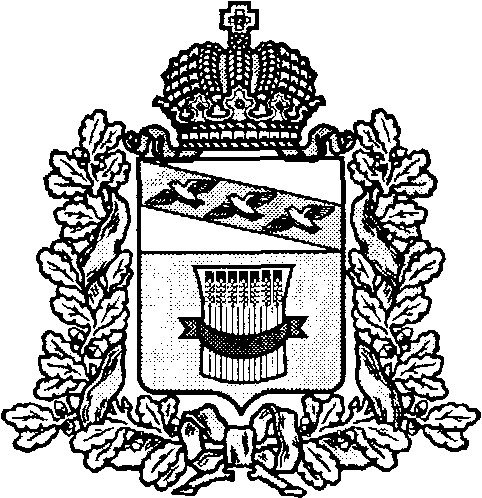 АДМИНИСТРАЦИЯПРИСТЕНСКОГО РАЙОНА КУРСКОЙ ОБЛАСТИПОСТАНОВЛЕНИЕот ____________________ г.  № _____Об утверждении Положения о порядке предоставления лицом,поступающим на должностьруководителя муниципальногоучреждения, и руководителем муниципального учреждения сведений о своих доходах, об имуществе и обязательствахимущественного характера,а также о доходах, об имуществе                                                                                    и обязательствах имущественного                                                                 характера супруги (супруга) и несовершеннолетних детей             В соответствии со ст. 275 Трудового кодекса Российской Федерации, руководствуясь статьями 8, 8.1. Федерального закона от 25.12.2008 № 273–ФЗ  «О противодействии коррупции», Указом Президента Российской Федерации от 23.06.2014 № 460 «Об утверждении формы справки о доходах, расходах, об имуществе и обязательствах имущественного характера и внесении изменений в некоторые акты Президента Российской Федерации»,  Администрация   Пристенского района Курской области  ПОСТАНОВЛЯЕТ:1. Утвердить прилагаемое Положение о порядке предоставления лицом, поступающим на должность руководителя муниципального  учреждения, а также руководителем муниципального учреждения сведений о своих доходах, об имуществе и обязательствах имущественного характера, а также о доходах,  об имуществе и обязательствах имущественного характера супруги (супруга) и несовершеннолетних детей.2. Установить, что лица, поступающие на должность руководителя муниципального учреждения, и руководители муниципальных учреждений обязаны представлять сведения о своих доходах, об имуществе и обязательствах имущественного характера, а также о доходах, об имуществе и обязательствах имущественного характера своих супруги (супруга) и несовершеннолетних детей по форме справки, утвержденной  Указом Президента Российской Федерации от 23.06.2014 № 460 «Об утверждении формы справки о доходах, расходах, об имуществе и обязательствах имущественного характера и внесении изменений в некоторые акты Президента Российской Федерации».3. Признать утратившим силу, постановление Администрации  Пристенского района Курской области  от 19.02.2013 № 71 «О порядке предоставления сведений о доходах руководителя муниципального учреждения».          4. Консультанту по связям с общественностью и координации деятельности политических партий и общественных объединений (Угримова Ю.А.) в течении 7 дней со дня издания настоящего постановления разместить его на официальном сайте муниципального района «Пристенский район» Курской области в информационно-телекоммуникационной сети «Интернет».           5. Контроль за исполнением настоящего постановления возложить на заместителя Главы  - Управляющего делами Администрации Пристенского района Курской области Н.М.Миронову, руководителей отраслевых (функциональных) органов Администрации Пристенского района Курской области  В.М.Шокурова, О.В.Солгалову.6. Постановление вступает в силу со дня его официального опубликования (обнародования).Глава Пристенского района Курской  области                                                                                В.В.Петров	                                                                 